Информация по результатам экспертизына проект постановления администрации Ханты-Мансийского района                    «О внесении изменений в постановление администрации Ханты-Мансийского района от 09.11.2018 № 316 «О муниципальной программе «Ведение землеустройства и рационального использования земельных ресурсов Ханты-Мансийского района на 2019 – 2023 годы»	На основании полномочий, предусмотренных пунктом 2 статьи 157 Бюджетного кодекса Российской Федерации, пунктом 7 части 2 статьи 9 Федерального закона от 07.02.2011 № 6-ФЗ «Об общих принципах организации и деятельности контрольно-счетных органов субъектов Российской Федерации и муниципальных образований», пунктом 7 части 5 статьи 27.5. Устава Ханты-Мансийского района, пунктом 7 части 1 статьи 9 Положения о Контрольно-счетной палате Ханты-Мансийского района, утвержденного решением Думы Ханты-Мансийского района                                от 22.12.2011 № 99 «Об образовании Контрольно-счетной палаты                Ханты-Мансийского района», руководствуясь приказом                       Контрольно-счетной палаты Ханты-Мансийского района                                     от 08.10.2013 № 16 «Об утверждении стандарта внешнего муниципального финансового контроля «Финансово-экономическая экспертиза проектов муниципальных программ», проведена финансово-экономическая экспертиза проекта постановления администрации Ханты-Мансийского района «О внесении изменений в постановление администрации                    Ханты-Мансийского района от 09.11.2018 № 316 «О муниципальной программы «Ведение землеустройства и рационального использования земельных ресурсов Ханты-Мансийского района на 2019 – 2023 годы» (далее – Проект программы, Проект) на соответствие нормам, предусмотренным законодательством Российской Федерации,                    Ханты-Мансийского автономного округа – Югры, правовыми актами Ханты-Мансийского района.Вместе с Проектом программы в контрольно-счетную палату                         Ханты-Мансийского района ответственным исполнителем                                 – Департаментом имущественных и земельных отношений администрации Ханты-Мансийского района предоставлены следующие копии документов:                                                                                                                                                                                                                                                                                                    1. пояснительной записки;2. заключения комитета по финансам администрации                     Ханты-Мансийского района от 28.12.2021 № 05-Исх-2476;3. заключения комитета экономической политики администрации Ханты-Мансийского района от 27.12.2021 № 07-Исх-2705;4. заключения департамента имущественных и земельных отношений администрации Ханты-Мансийского района                                 от 29.12.2021 № 04-Исх-5782;5. заключения по результатам антикоррупционной экспертизы                (об отсутствии коррупциогенных факторов) юридическо-правового управления администрации Ханты-Мансийского района                                       от 29.12.2021 № 313;6. письма комитета по финансам от 14.12.2021 № 05-Исх-2280                    о внесении изменений в муниципальные программы.В ходе экспертизы установлено, что объем бюджетных ассигнований на реализацию Проекта программы соответствует объему бюджетных ассигнований, утвержденному решением Думы Ханты-Мансийского района от 17.12.2021 № 35 «О внесении изменений в решение Думы Ханты-Мансийского района от 25.12.2020 № 679 «О бюджете                       Ханты-Мансийского района на 2021 год и плановый период                               2022 и 2023 годов».Проектом программы предлагается уменьшить объем бюджетных ассигнований из средств бюджета Ханты-Мансийского района                                 на 2,0 тыс. рублей, по результатам экономии при размещении муниципального заказа в 2021 году в ходе реализации мероприятия                   «1.3.  «Оценка земельных участков, находящихся в муниципальной собственности, земельных участков, государственная собственности                   на которые не разграничена, для проведения аукционов».Предлагаемые Проектом программы изменения не повлекут корректировку  целевых показателей муниципальной программы.Проект Программы размещен на официальном сайте администрации Ханты-Мансийского района в разделе «Общественные обсуждения», замечания и предложения от общественности и населения не поступали.                         По результатам проведения экспертно-аналитического мероприятия  замечания и предложения к Проекту программы отсутствуют.Исполнитель:Заруцкая Ирина Игоревна, тел: 35-28-53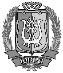 ПредседательДОКУМЕНТ ПОДПИСАНЭЛЕКТРОННОЙ ПОДПИСЬЮСертификат  [Номер сертификата 1]Владелец [Владелец сертификата 1]Действителен с [ДатаС 1] по [ДатаПо 1]О.А.Бурычкина